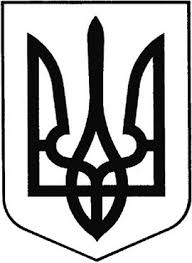 ГРЕБІНКІВСЬКА СЕЛИЩНА РАДАБілоцерківського району, Київської областіВИКОНАВЧИЙ КОМІТЕТРОЗПОРЯДЖЕННЯвід 17 січня 2022 року                    смт Гребінки                                 № 01-ОДПро скликання пленарного засідання тринадцятої чергової сесії Гребінківської селищної ради VIII  скликанняВідповідно до ч. 4 та 5 ст.46 та ч. 8 ст. 59 Закону України «Про місцеве самоврядування в Україні»:Скликати пленарне засідання тринадцятої чергової сесії Гребінківської селищної ради VIII скликання, 27 січня 2022 року о 16 год.  00 хв. в актовій залі Гребінківської селищної ради за наступною адресою: просп. Науки буд. 2, смт Гребінки, Білоцерківський район, Київська область з проєктом порядку денного:1.1.Про затвердження порядку денного тринадцятої чергової сесії Гребінківської селищної ради VIII скликання Доповідає: ЗАСУХА Р.В. –  селищний голова1.2. Про затвердження плану роботи сесій Гребінківської селищної ради на І півріччя 2022 рокуДоповідає: ЖЕГУЛІН А.В. – секретар селищної ради1.3.  Про затвердження плану роботи Служби у справах дітей та сім’ї Гребінківської селищної ради на 2022 рікДоповідає: АНАШКІНА-ВІТЧЕНКО А.А. – начальник Служби у справах дітей та сім’ї 1.4. Про затвердження Програми соціальної підтримки сімей, дітей та осіб, які опинилися в складних життєвих обставинах на 2022-2023 рокиДоповідає: КАРПОВЕЦЬ А. А. – директор КЗ ГСР «Гребінківський центр надання соціальних послуг»1.5. Про внесення змін до Рішення від 14.07.2021 р. №211-07-VIII «Про затвердження тарифів на платні послуги, які надаються КНП «Гребінківська центральна лікарня»Доповідає: ГОЛУБ О.А. – директор КНП «Гребінківська центральна лікарня»1.6. Про внесення змін до комплексної програми «Турбота» на 2021-2025 роки1.7. Про затвердження звіту про виконання комплексної програми «Турбота» на 2021-2025 роки за 2021 рікДоповідає: ЛИСАК О.М. – начальник відділу соціального захисту та соціального забезпечення населення1.8.Про затвердження Програми розвитку житлово-комунального господарства та благоустрою населених пунктів на території Гребінківської селищної територіальної громади на 2022-2025 роки1.9. Про внесення змін до Програми покращення матеріально-технічної бази КП «Гребінківське ЖКГ» та ДЖЕП «Дослідницьке»1.10. Про внесення змін до Програми соціально-економічного розвитку Гребінківської селищної територіальної громади на 2021 рік від 22 грудня 2020 року №461.11. Про звіт виконання Програми соціально-економічного розвитку Гребінківської селищної територіальної громади на 2021 рік від 22 грудня 2020 року №46Доповідає: РУДЕНКО В.М. – начальник відділу економічного розвитку, житлово-комунального господарства, капітального будівництва та інфраструктури1.12. Про встановлення вартості харчування учнів, вихованців у закладах освіти Гребінківської селищної ради з 01 лютого 2022 рокуДоповідає: ТКАЧЕНКО Л.В. – начальник відділу освіти1.13. Про внесення змін до Рішення від 21.12.2021 р. №315-12-VIII «Про бюджет Гребінківської селищної територіальної громади на 2022 рік»Доповідає: ОЛІЙНИК І.В. – начальник відділу фінансів1.14. Про затвердження розпоряджень селищного головиДоповідає: ТИХОНЕНКО О.В. – начальник відділу загально-організаційної роботи та управління персоналом 1.15.  Про перейменування вулиціДоповідає: ЗАСУХА Р.В. – Гребінківський селищний голова1.16. Про надання дозволу на проведення експертної оцінки вартості комунального майна комунальної власності на території Гребінківської селищної територіальної громади1.17. Про передачу в оренду нежитлової будівлі (лікувально-реабілітаційний центр) по вул. Мічуріна, 50 с. Лосятин Білоцерківського району Київської області1.18. Про включення та затвердження до Переліку другого типу об’єктів комунального майнаДоповідає: ВОРОНІНА Н.В. – начальник відділу з питань земельних відносин та архітектури1.19. Земельні питання.Доповідає: ВАСЬКОВСЬКА Л.П. – спеціаліст І категорії відділу з питань земельних відносин та архітектури1.20.	РІЗНЕ2.      Секретарю ради ЖЕГУЛІНУ Андрію Вікторовичу забезпечити масковий режим та дотримання карантинних вимог щодо дистанції при розміщенні депутатів.3.      Начальнику відділу загально – організаційної роботи та управління персоналом апарату виконавчого комітету Гребінківської селищної ради Тихоненко Олені Володимирівні, забезпечити розміщення інформації про дане розпорядження на офіційному сайті Гребінківської селищної ради.4.     Контроль за виконанням даного розпорядження залишаю за собою.Селищний голова                       (підпис)                     Роман ЗАСУХА    